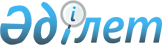 О внесении изменений в решение Тупкараганского районного маслихата от 28 декабря 2021 года № 10/67 "О районном бюджете на 2022– 2024 годы"Решение Тупкараганского районного маслихата Мангистауской области от 5 декабря 2022 года № 20/122
      Тупкараганский районный маслихат РЕШИЛ:
      1. Внести в решение Тупкараганского районного маслихата "О районном бюджете на 2022-2024 годы" от 28 декабря 2021 года №10/67 (зарегистрировано в Реестре государственной регистрации нормативных правовых актов под №26361) следующие изменения:
      пункт 1 изложить в новой редакции:
      "1. Утвердить районный бюджет на 2022 - 2024 годы согласно приложениям 1, 2 и 3  соответственно к настоящему решению, в том числе на 2022 год в следующих объемах:
      1) доходы – 10 054 823,8 тысячи тенге, в том числе:
      налоговые поступления – 4 350 328,9 тысячи тенге;
      неналоговые поступления – 189 433,8 тысяча тенге;
      поступления от продажи основного капитала – 83 779,3 тысяч тенге;
      поступления трансфертов – 5 431 281,8 тысячи тенге;
      2) затраты – 10 077 361,1 тысяча тенге;
      3) чистое бюджетное кредитование – 28 050,0 тысяч тенге, в том числе:
      бюджетные кредиты – 55 134,0 тысячи тенге;
      погашение бюджетных кредитов – 27 084,0 тысячи тенге;
      4) сальдо по операциям с финансовыми активами – 0 тенге, в том числе:
      приобретение финансовых активов – 0 тенге;
      5) дефицит (профицит) бюджета – - 50 587,3 тысяч тенге;
      6) финансирование дефицита (использование профицита) бюджета –
      50 587,3  тысяч тенге;        
      поступление займов –55 134,0 тысячи тенге;
      погашение займов – 27 084,0 тысячи тенге;
      используемые остатки бюджетных средств – 22 537,3 тысяч тенге.";
      приложение 1 к указанному решению изложить в новой редакции согласно приложению к настоящему решению. 
      2. Настоящее решение вводится в действие с 1 января 2022 года. Районный бюджет на 2022 год
					© 2012. РГП на ПХВ «Институт законодательства и правовой информации Республики Казахстан» Министерства юстиции Республики Казахстан
				
      СекретарьТупкараганского районного маслихата 

Д.Меңдіханов
Приложение к решению Тупкараганского районного маслихата от 5 декабря 2022 года№20/122Приложение 1 к решению Тупкараганского районногомаслихата от 28 декабря 2021 года №10/67
Категория
Класс
Под
класс
Наименование
Сумма, тысяч тенге
Сумма, тысяч тенге
1. Доходы
10 054 823,8
1
1
Налоговые поступления
4 350 328,9
01
Подоходный налог
373 318,9
1
Корпоративный подоходный налог
37 579,8
2
Индивидуальный подоходный налог
335 739,1
03
Социальный налог
121 576,7
1
Социальный налог
121 576,7
04
Налоги на собственность
3 649 346,5
1
Налоги на имущество
3 555 298,2
3
Земельный налог
14 636,2
4
Налог на транспортные средства
79 110,9
5
Единый земельный налог
301,2
05
Внутренние налоги на товары, работы и услуги
196 651,0
2
Акцизы
3 276,3
3
Поступления за использование природных и других ресурсов
179 531,7
4
Сборы за ведение предпринимательской и профессиональной деятельности
13 843,0
08
Обязательные платежи, взимаемые за совершение юридически значимых действий и (или) выдачу документов уполномоченными на то государственными органами или должностными лицами
9 435,8
2
2
Неналоговые поступления
189 433,8
01
Доходы от государственной собственности
187 645,5
1
Поступления части чистого дохода государственных предприятий
1 953,0
5
Доходы от аренды имущества, находящегося в государственной собственности
10 528,5
7
Вознаграждения по кредитам, выданным из государственного бюджета
175 164,0
03
Поступления денег от проведения государственных закупок, организуемых государственными учреждениями, финансируемыми из государственного бюджета
55,5
1
Поступления денег от проведения государственных закупок, организуемых государственными учреждениями, финансируемыми из государственного бюджета
55,5
04
Штрафы, пени, санкции, взыскания, налагаемые государственными учреждениями, финансируемыми из государственного бюджета, а также содержащимися и финансируемыми из бюджета (сметы расходов) Национального Банка Республики Казахстан
609,8
1
Штрафы, пени, санкции, взыскания, налагаемые государственными учреждениями, финансируемыми из государственного бюджета, а также содержащимися и финансируемыми из бюджета (сметы расходов) Национального Банка Республики Казахстан, за исключением поступлений от организаций нефтяного сектора и в Фонд компенсации потерпевшим
609,8
06
Прочие неналоговые поступления
1 123,0
1
Прочие неналоговые поступления
1 123,0
3
3
Поступления от продажи основного капитала
83 779,3
01
Продажа государственного имущества, закрепленного за государственными учреждениями
7 866,1
1
Продажа государственного имущества, закрепленного за государственными учреждениями
7 866,1
03
Продажа земли и нематериальных активов
75 913,2
1
Продажа земли
62 840,8
2
Продажа нематериальных активов
13 072,4
4
4
Поступления трансфертов 
5 431 281,8
01
Трансферты из нижестоящих органов государственного управления
1,8
3
Трансферты из бюджетов городов районного значения, сел, поселков, сельских округов
1,8
02
Трансферты из вышестоящих органов государственного управления
 5 431 280,0
2
Трансферты из областного бюджета
5 431 280,0
Функцио
нальная группа
Администра
тор бюджетных программ
Администра
тор бюджетных программ
Прог
рамма
Наименование
Сумма, тысяч тенге
2. Затраты
10 077 361,1
01
Государственные услуги общего характера
829 526,1
112
112
Аппарат маслихата района (города областного значения)
46 525,0
001
Услуги по обеспечению деятельности маслихата района (города областного значения)
44 391,0
005
Повышение эффективности деятельности депутатов маслихатов
2 134,0
122
122
Аппарат акима района (города областного значения)
158 869,7
001
Услуги по обеспечению деятельности акима района (города областного значения)
158 869,7
454
454
Отдел предпринимательства и сельского хозяйства района (города областного значения)
31 607,2
001
Услуги по реализации государственной политики на местном уровне в области развития предпринимательства и сельского хозяйства
31 607,2
459
459
Отдел экономики и финансов района (города областного значения)
1 047,7
003
Проведение оценки имущества в целях налогообложения
901,7
010
Приватизация, управление коммунальным имуществом, постприватизационная деятельность и регулирование споров, связанных с этим
146,0
028
Приобретение имущества в коммунальную собственность
0,0
458
458
Отдел жилищно-коммунального хозяйства, пассажирского транспорта и автомобильных дорог района (города областного значения)
158 208,0
001
Услуги по реализации государственной политики на местном уровне в области жилищно-коммунального хозяйства, пассажирского транспорта и автомобильных дорог
128 208,0
067
Капитальные расходы подведомственных государственных учреждений и организаций
30 000,0
459
459
Отдел экономики и финансов района (города областного значения)
328 598,8
001
Услуги по реализации государственной политики в области формирования и развития экономической политики, государственного планирования, исполнения бюджета и управления коммунальной собственностью района (города областного значения)
64 689,1
113
Целевые текущие трансферты нижестоящим бюджетам
263 909,7
467
467
Отдел строительства района (города областного значения)
100,0
040
Развитие объектов государственных органов
100,0
486
486
Отдел земельных отношений, архитектуры и градостроительства района (города областного значения)
53 033,6
001
Услуги по реализации государственной политики в области регулирования земельных отношений, архитектуры и градостроительства на местном уровне
53 033,6
494
494
Отдел предпринимательства и промышленности района (города областного значения)
6 174,5
001
Услуги по реализации государственной политики на местном уровне в области развития предпринимательства и промышленности
6 174,5
801
801
Отдел занятости, социальных программ и регистрации актов гражданского состояния района (города областного значения)
45 361,6
001
Услуги по реализации государственной политики на местном уровне в сфере занятости, социальных программ и регистрации актов гражданского состояния
45 361,6
02
Оборона
21 678,0
122
122
Аппарат акима района (города областного значения)
21 678,0
005
Мероприятия в рамках исполнения всеобщей воинской обязанности
21 678,0
03
Общественный порядок, безопасность, правовая, судебная, уголовно-исполнительная деятельность
13 745,1
458
458
Отдел жилищно-коммунального хозяйства, пассажирского транспорта и автомобильных дорог района (города областного значения)
13 745,1
021
Обеспечение безопасности дорожного движения в населенных пунктах
13 745,1
06
Социальная помощь и социальное обеспечение
507 053,4
801
801
Отдел занятости, социальных программ и регистрации актов гражданского состояния района (города областного значения)
146 720,0
010
Государственная адресная социальная помощь
146 720,0
801
801
Отдел занятости, социальных программ и регистрации актов гражданского состояния района (города областного значения)
301 423,4
004
Программа занятости
33 413,0
006
Оказание социальной помощи на приобретение топлива специалистам здравоохранения, образования, социального обеспечения, культуры, спорта и ветеринарии в сельской местности в соответствии с законодательством Республики Казахстан
24 248,4
007
Оказание жилищной помощи
0,0
009
Материальное обеспечение детей-инвалидов, воспитывающихся и обучающихся на дому
2 341,0
011
Социальная помощь отдельным категориям нуждающихся граждан по решениям местных представительных органов
158 041,0
017
Обеспечение нуждающихся инвалидов обязательными гигиеническими средствами и предоставление услуг специалистами жестового языка, индивидуальными помощниками в соответствии с индивидуальной программой реабилитации инвалида
48 485,0
023
Обеспечение деятельности центров занятости населения
34 895,0
458
458
Отдел жилищно-коммунального хозяйства, пассажирского транспорта и автомобильных дорог района (города областного значения)
1 000,0
094
Предоставление жилищных сертификатов как социальная помощь
1 000,0
801
801
Отдел занятости, социальных программ и регистрации актов гражданского состояния района (города областного значения)
57 910,0
018
Оплата услуг по зачислению, выплате и доставке пособий и других социальных выплат
430,0
050
Обеспечение прав и улучшение качества жизни инвалидов в Республике Казахстан
57 480,0
07
Жилищно-коммунальное хозяйство
4 148 696,0
458
458
Отдел жилищно-коммунального хозяйства, пассажирского транспорта и автомобильных дорог района (города областного значения)
75 100,0
033
Проектирование, развитие и (или) обустройство инженерно-коммуникационной инфраструктуры
100
012
Функционирование системы водоснабжения и водоотведения
75 000,0
467
467
Отдел строительства района (города областного значения)
4 073 596,0
003
Проектирование и (или) строительство, реконструкция жилья коммунального жилищного фонда
104 660,6
004
Проектирование, развитие и (или) обустройство инженерно-коммуникационной инфраструктуры
2 813 446,4
005
Развитие коммунального хозяйства
10 320,0
006
Развитие системы водоснабжения и водоотведения
9 507,0
058
Развитие системы водоснабжения и водоотведения в сельских населенных пунктах
1 135 662,0
08
Культура, спорт, туризм и информационное пространство
280 445,5
467
467
Отдел строительства района (города областного значения)
15 377,0
011
Развитие объектов культуры
15 377,0
802
802
Отдел культуры, физической культуры и спорта района (города областного значения)
24 390,0
005
Поддержка культурно-досуговой работы
24 390,0
467
467
Отдел строительства района (города областного значения)
1 000,0
008
Развитие объектов спорта
1 000,0
802
802
Отдел культуры, физической культуры и спорта района (города областного значения)
4 107,0
007
Проведение спортивных соревнований на районном (города областного значения) уровне
1 400,0
008
Подготовка и участие членов сборных команд района (города областного значения) по различным видам спорта на областных спортивных соревнованиях
2 707,0
470
470
Отдел внутренней политики и развития языков района (города областного значения)
15 685,2
001
Услуги по реализации государственной политики на местном уровне в области информации, укрепления государственности и формирования социального оптимизма граждан, развития языков
8 406,5
004
Реализация мероприятий в сфере молодежной политики
7 278,7
802
802
Отдел культуры, физической культуры и спорта района (города областного значения)
26 310,8
001
Услуги по реализации государственной политики на местном уровне в области культуры, физической культуры и спорта
7 973,0
004
Функционирование районных (городских) библиотек
18 337,8
819
819
Отдел внутренней политики, культуры, развития языков и спорта района (города областного значения)
193 575,5
009
Поддержка культурно-досуговой работы
70 071,5
014
Проведение спортивных соревнований на районном (города областного значения) уровне
7 017,0
015
Подготовка и участие членов сборных команд района (города областного значения) по различным видам спорта на областных спортивных соревнованиях
1 500,0
005
Услуги по проведению государственной информационной политики
4 000,0
007
Функционирование районных (городских) библиотек
40 087,2
001
Услуги по реализации государственной политики на местном уровне в области внутренней политики, культуры, развития языков и спорта
43 689,5
004
Реализация мероприятий в сфере молодежной политики
27 210,3
09
Топливно-энергетический комплекс и недропользование
97 576,0
467
467
Отдел строительства района (города областного значения)
97 576,0
036
Развитие газотранспортной системы
97 576,0
10
Сельское, водное, лесное, рыбное хозяйство, особо охраняемые природные территории, охрана окружающей среды и животного мира, земельные отношения
31 319,9
459
459
Отдел экономики и финансов района (города областного значения)
23 127,6
099
Реализация мер по оказанию социальной поддержки специалистов
23 127,6
462
462
Отдел сельского хозяйства района (города областного значения)
8 192,3
001
Услуги по реализации государственной политики на местном уровне в сфере сельского хозяйства
8 192,3
11
Промышленность, архитектурная, градостроительная и строительная деятельность
38 671,0
467
467
Отдел строительства района (города областного значения)
38 671,0
001
Услуги по реализации государственной политики на местном уровне в области строительства
38 671,0
12
Транспорт и коммуникации
288 269,8
458
458
Отдел жилищно-коммунального хозяйства, пассажирского транспорта и автомобильных дорог района (города областного значения)
288 269,8
022
Развитие транспортной инфраструктуры
287 855,6
045
Капитальный и средний ремонт автомобильных дорог районного значения и улиц населенных пунктов
414,2
13
Прочие
1 005 470,0
459
459
Отдел экономики и финансов района (города областного значения)
0,0
012
Резерв местного исполнительного органа района (города областного значения)
0,0
467
467
Отдел строительства района (города областного значения)
953 063,0
079
Развитие социальной и инженерной инфраструктуры в сельских населенных пунктах в рамках проекта "Ауыл-Ел бесігі"
953 063,0
458
458
Отдел жилищно-коммунального хозяйства, пассажирского транспорта и автомобильных дорог района (города областного значения)
52 407,0
064
Развитие социальной и инженерной инфраструктуры в сельских населенных пунктах в рамках проекта "Ауыл-Ел бесігі"
52 407,0
14
Обслуживание долга
175 164,0
459
459
Отдел экономики и финансов района (города областного значения)
175 164,0
021
Обслуживание долга местных исполнительных органов по выплате вознаграждений и иных платежей по займам из областного бюджета
175 164,0
15
Трансферты
2 639 746,3
459
459
Отдел экономики и финансов района (города областного значения)
2 639 746,3
006
Возврат неиспользованных (недоиспользованных) целевых трансфертов
196,9
024
Целевые текущие трансферты из нижестоящего бюджета на компенсацию потерь вышестоящего бюджета в связи с изменением законодательства
1 973 236,7
038
Субвенции
653 715,8
054
Возврат сумм неиспользованных (недоиспользованных) целевых трансфертов, выделенных из республиканского бюджета за счет целевого трансферта из Национального фонда Республики Казахстан
12 596,9
3. Чистое бюджетное кредитование
28 050,0
Бюджетные кредиты
55 134,0
10
Сельское, водное, лесное, рыбное хозяйство, особо охраняемые природные территории, охрана окружающей среды и животного мира, земельные отношения
55 134,0
459
459
Отдел экономики и финансов района (города областного значения)
55 134,0
018
Бюджетные кредиты для реализации мер социальной поддержки специалистов
55 134,0
5
Погашение бюджетных кредитов
27 084,0
01
01
Погашение бюджетных кредитов
27 084,0
1
Погашение бюджетных кредитов, выданных из государственного бюджета
27 084,0
4. Сальдо по операциям с финансовыми активами
0,0
4
Приобретение финансовых активов
0,0
6
Поступления от продажи финансовых активов государства
0,0
5. Дефицит (профицит) бюджета
- 50 587,3
6. Финансирование дефицита (использование профицита) бюджета
50 587,3
7
Поступления займов
55 134,0
01
01
Внутренние государственные займы
55 134,0
2
Договоры займа
55 134,0
16
Погашение займов
27 084,0
459
459
Отдел экономики и финансов района (города областного значения)
27 084,0
005
Погашение долга местного исполнительного органа перед вышестоящим бюджетом
27 084,0
8
Используемые остатки бюджетных средств
22 537,3
01
01
Остатки бюджетных средств
22 537,3
1
Свободные остатки бюджетных средств
22 537,3